平成３１年度入学　新入児保護者のみなさまへ★伏虎義務教育学校運動会のご案内平成３１年度本校第１学年に入学予定のお子様を運動会にご招待いたします。期日　　平成３０年９月２２日（土曜日）　雨天順延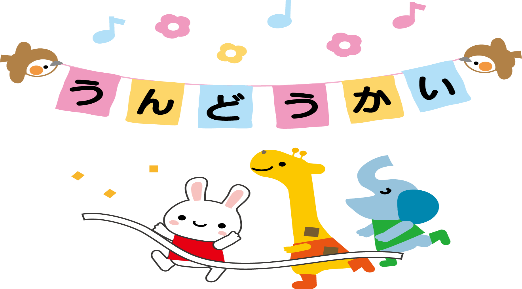 ＊動きやすい服装で参加してください。帽子、飲み物等のご用意をお願いします。　★　平成３１年度　新入児　就学時健康診断のご案内日時　　平成３０年１０月２３日（火）　　　１３時１５分～１３時４５分（受付）場所　　伏虎義務教育学校第１体育館（西側　旧城北小学校体育館）　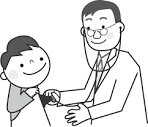 ＊お子様についてご相談がありましたら、学校までご連絡ください。電話　０７３-435-5115 　教頭まで◎運動会、就学時健康診断については、詳細が決定しましたら、各ご家庭へお手紙を送付します。又、現在は校区外にお住まいで、今後本校校区に居住される予定のご家庭があれば、電話にてご一報ください。◎校内に車の駐車は出来ません。近隣のパーキングをご利用いただくようにお願いします。